Professor of Plant Pathology: (Virology) أستاذ- معهد بحوث أمراض النباتات -قسم بحوث الفيروس والفيتوبلازما-مركز البحوث الزراعية-جيزة -مصرProfessor of Viruses and Phytoplasma Research Department, Plant Pathology Research Institute, Agricultural Research Center, Giza, Egyptأستاذ مشارك -قسم وقاية النبات-كلية علوم الأغذية والزراعة-جامعة الملك سعود-الرياض-المملكة العربية السعوديةAssociate Professor of Plant Protection Department, College of Food and Agricultural Sciences , King Saud University, P.O. Box 2460,  Riyadh 11451, Kingdom of Saudi ArabiaOffice: 00 966 1 467 9110, Mobile: 00966 505484105,     Fax: 0096614678423
Email: mamaamery@yahoo.com, ruamerm@ksu.edu.sa,   ruamerm@gmail.comEducation ProfilePh.D. 2004, Faculty of Agriculture, Ain -Shams Univ. Plant pathology. Virus DiseasesM.Sc. 1999, Faculty of Agriculture, Ain -Shams Univ. Plant pathology. Virus DiseasesB.Sc. 1992, in Faculty of Agriculture, Cairo Univ. Department of Plant Pathology. General Grade “Excellent with firstly honourJob History1992-1994: Agricultural Engineer - Department of the virus and Phytoplasma - Plant Pathology Research Institute.1994-1999:  Research Assistant - Department of the virus and Phytoplasma - Plant Pathology Research Institute.1999-2004: Assistant Researcher - Department of the virus and Phytoplasma - Plant Pathology Research Inst itute.2004- 2011: Assistant Professor-Department of the virus and Phytoplasma-Plant Pathology Research Institute2011-2016 : Professor-Department of the virus and Phytoplasma-Plant Pathology Research2007 – 2013: Lecturer, College of Food and Agricultural Sciences - King Saud University - Saudi Arabia.(20-12-1428)2011- 2016: Associated Professor, College of Food and Agricultural Sciences - King Saud University - Saudi Arabia. (11-1438)2016- Now:  Associate Professor, College of Food and Agricultural Sciences - King Saud University - Saudi Arabia.(9-2-1438)A member of the projects as follows1992-1995: Member of the project on integrated pest insects for white flies and yellow curl virus in tomatoes.1993-1996: Member of the program for improving the productivity of the potato through the use of modern techniques in the diagnosis and resistance to viral diseases.1998-2000: Member of the draft election mothers tree free of the virus.1999 to 2002: Draft Election mothers trees stone nucleus (apricot - Prunus - plum) free of the virus.2001 to 2007: Member of the Egyptian-German project program to improve the productivity of citrus in Egypt - Center for Development of productivity of citrus Bahttim, Egypt.2005 to 2007: Member of the project to improve the productivity of grapes and apples produced seedlings free of the virus.2002-2005:  Senior member of the Integrated Pest Management Summit on bunchy Top and mosaic viruses in Banana in the Ministry of Agriculture.2006 – 2007: Member of the project to improve the productivity of grapes, apricots and olives to produce seedlings free from the virus.2008-2009:  Member of the project to "isolation and identification of viruses pathogenic on plants in the family Brassicaeae  farm near the city of Riyadh", funded by the Center for Agricultural Research - College of Food and Agricultural Sciences - King Saud University, Saudi Arabia.2010-2011: Member of the project to "Identification  and classification of phytoplasma  affecting alfalfa in Riyadh, Saudi Arabia" funded by the Agricultural Research Center - College of Food and Agricultural Sciences - King Saud University , Saudi Arabia.2012-2013: Harnessing genomic information of begomoviruses and associated satellite DNA molecules in major horticultural crops to increase food security in the Kingdom of Saudi Arabia, National Plan for Science & Technology and Innovation (NPSTI), King Saud University, Saudi Arabia, 2012   Number: (11-BIO1577-02)2012-2013: Modern Biotechnological Techniques For Identification of Virus and Virus-Like Agents Affecting Alfalfa in Saudi Arabia and Production of Diagnostic Tools For Their Detection. National Plan for Science & Technology and Innovation (NPSTI), King Saud University, Saudi Arabia, 2011-2013. Number (10-BIO 979-02)2015- Now: Construction of infectious clones from locally prevalent begomoviruses and their associated satellites for screening tomato germplasm for begomovirus resistance. National Plan for Science & Technology and Innovation (NPSTI), King Saud University, Saudi Arabia. Number: (14-BIO1059-02)2013-2016:  Generation and analysis of recombinant antibodies for use in engineering resistance against Zucchini yellow mosaic potyvirus (ZYMV). National Plan for Science & Technology and Innovation (NPSTI), King Saud University, Saudi Arabia, 2013. Number (12-BIO-2515-02) Workshop and TrainingOrganize and attend the workshop and training course entitled "Employment of the Molecular Tools for virus research" organized by the research project No. 12-BIO2515-02, the Laboratory of plant viruses, Plant Protection Department, and the Department of Production, College of Food and Agricultural Sciences, the National Plan for Science and Technology, King Saud University during 15-20 / 2/1436 corresponding 7- 12/12/2014.Attend Workshop on “Protected Agriculture" held by Saudi Society of Agricultural Sciences and College of Food and Agriculture, King Saud University in on 28/02/1435 corresponding to 31/12/2013.Attended the Workshop and Training Course titled: "Genomics and Bioinformatics of insect vectors of infectious diseases". Held at the Plant protection Department, College of Food and Agricultural Sciences, King Saud University, Riyadh, Saudi Arabia During 24 – 27 / 3 /2014 Corresponding to 23 -26 / 5/ 14335.Organized and attended the Workshop and Training Course titled: "A Modern Application for Detection of Begomovirus Using Molecular Technology". Organized by the research project team No. 11-Bio-1577-02 and Plant Virology Laboratory, Plant protection Department, College of Food and Agricultural Sciences, National Plan for Sciences and Technology, King Saud University During 14 – 16 / 5 /2012 Corresponding to 23 -25 / 6/ 1433.Organized and attended the Workshop and Training Course titled: "Identification of Alfalfa Viruses". Organized by the research project team No. 10-Bio 979-02 and Plant Virology Laboratory, Plant protection Department, College of Food and Agricultural Sciences, National Plan for Sciences and Technology, King Saud University During 4 - 5 / 5 /2013 Corresponding to 24 -28 / 6/ 1434.Organized and attended the Workshop and Training Course titled: "Application of Phylogenetic Analysis to Plant Virology". Organized by the research project team No.11-Bio- 1577-02 and Plant Virology Laboratory, Plant protection Department, College of Food and Agricultural Sciences, National Plan for Sciences and Technology, King Saud University During 15-19 / 9/ 2013 Corresponding to 9 – 13 / 11/ 1434. Attended the Workshop and Training Course titled: "Pulp and paper Production from Lignocelluloses residues and wood available in Saudi Arabia and assessment of the produced paper". Organized by the research project team No. 11-Agr-1746-02 and Plant Production Department, College of Food and Agricultural Sciences, National Plan for Sciences and Technology, King Saud University During 7/1/2014 corresponding to 6 / 3/ 1435.Attended the Workshop and Training Course titled: "Phenotype characteristics of root nodulating bacteria isolated from woody legume trees grown in Saudi Arabia and their ability to nodulation". Organized by the research project team No. 10-Agr-1270-02 and Plant Production Department, College of Food and Agricultural Sciences, National Plan for Sciences and Technology, King Saud University During 11/11/2013 corresponding to 8 / 1/ 1435.A training course at the Agriculture Genetic Engineering Research Institute (AGRI), Egypt, from July 25–August 18, 1994 to train on (Agricultural and Environmental Biotechnology).A training course in International Center for Agricultural Research in the Dry Areas (ICARDA ) Aleppo, Syria, from 28 August–8 September ,  1994  that was to study and train on the different ways to (diagnosis the plant virus diseases ).A training course in Tissue Culture & Genetic Engineering Center, Menoufiya University, Sedate City, Egypt, (In Egyptian- German Plant Biotechnology Laboratory   Course) ,from March 19th to March 29th,1995 (Plant Chromosome Diagnostics ).A training Course in the USA for nine months in USDA from April to December 1996 to train on the modern techniques for diagnosis of plant viral and viroid diseases affecting potato and fruit trees.A training Course in the USA, United States Department of Agriculture (USDA), in June 6, 1996 (Basic Radiation Safety).Access to a training course on the problems of the production of potato production.(Agricultural Research Center, Egypt).Access to training courses in the computer. (Agricultural Research Centre - Egypt).Graduate SupervisionSupervisor on student / Mohammed Ahmed Eid, College of Science - Tanta University Department of Microbiology Division registered for a master’s degree under the title: Studies on the virus and any potatoesSupervisor on student / Mohammed Atef - restorer, Faculty of Science - Banha University Registrar for a master's degree under the title: and molecular biological studies on the virus y in potatoes.Contribute to the scientific supervision of the following messagesPhD thesis for the student / Sherine Mahfouz Amen entitled Studies on Potato spindle tuber viroid - Department of Microbiology agricultural –College of Agriculture, Ain Shams UniversityMaster's thesis for the student / Eman Mokhtar pasture entitled: Studies on Peach latent mosaic viroid in the guise of peach trees. Department of Microbiology agricultural – College of Agriculture, Ain Shams University.Master's thesis for the student / Lamia Mohamed Ezzat entitled Studies on the most important viroids that infect citrus trees. Department of Microbiology agricultural – College of Agriculture, Ain Shams University.Master's thesis for the student / Magdy Rizk Shahat entitled biological and molecular studies on Citrus psorosis virus in citrus fruits. Department of Plant Pathology - College of Agriculture, Cairo University.Attended Scientific conferences and symposia Attended the Eighth Conference of the Saudi Society of Agricultural Sciences entitled: integration between the internal and external agricultural investment to achieve food security in the Kingdom, held at the College of Food and Agricultural Sciences during the period 5-6 / 1/1436 corresponding to 29- 30/10/2014.Attended at the World Conference on the Arabian Oryx in the Arabian Peninsula in cooperation with the National Commission for Wildlife Conservation and Development during the period from 4-6 April 1428, 21-23 April 2007.Attended at the first workshop, held the status of research excellence in biotechnology, King Saud University in September 10, 2007.Attended a seminar of organic agriculture in Saudi Arabia -College of Food and Agricultural Sciences-King Saud University in Riyadh 15/4/1428 AH. Saudi Society for Agricultural SciencesAttended a seminar biological control of agricultural pests-Faculty of Science of Food and Agriculture-King Saud University in Riyadh 10/2/1428 H. Saudi Society for Agricultural SciencesAttended at the Fourth Conference on Environment and Development balance between development and protection of the environment, which organized by the Saudi Society for Agricultural Sciences in the period from 10-12/3/1429 H, corresponding to 18-20/3/2008. Riyadh. Saudi Arabia.Attended at a seminar the risk of red palm weevil and organized by the Company (SABIC) in cooperation with the Arab Fertilizers and the Arab Organization for Agricultural Development. Riyadh 25-26 / 3 / 2008. Saudi Arabia.Attended at the workshop entitled Organic Agriculture in Saudi Arabia held on 15/4/1428 H, College of Science of Food and Agriculture - King Saud University in RiyadhAttended at the scientific meeting about: feed industry and its role in improving livestock held on 19/2/1430 H corresponding to 14/2/2009. Saudi Society of Food Science.Attended at the meeting about the quality and scientific applications in the education world, held in 1-2/6/1430 H 25-26/5/2009. Quality Deanship at the University of King Saud University Attended a lecture entitled: "swine flu" by Prof. Dr. Mansour Fares Hussein, a professor of animal diseases, Department of Animal Production on Tuesday, 10/5/1430 AH, Faculty of Science of Food and Agriculture.Attended at scientific meeting on food security and foreign investment held on 24/10/1430 H 13/10/2009. Saudi Society of Food Science.Attended a workshop under the title: "Rules of agricultural information" on Monday, 10/4/1430 AH corresponding to 6/4/2009. Deanship of Library Affairs in collaboration with the College of Food and Agriculture Sciences. Attended at scientific meeting of 22 on the use of software to increase the efficiency of agricultural systems in the Kingdom, held 14/1/1430 H corresponding to 1/11/2009 in King Abdul Aziz City for Science and Technology - Riyadh.Attended the meeting, 24 of the Saudi Society for the life sciences and biotechnology reality applications - held on 11-13/4/ 1430, corresponding to 7-9/4/2009 pm - Taibah University in Medina.Attended the first international conference on biotechnology - towards building a knowledge-based economy held in 21-23 / 2 / 1430 m, corresponding to 16-18/2/2009 Center of Excellence in Biotechnology Research - King Saud University - Riyadh.Attended at the workshop on how to publish research in scientific journals ranked among the Scouts ISI will be held on Sunday, 3/1/1431 AH 20/12/2009 G, Deanship of Scientific Research - King Saud University – Riyadh.Attended the 5th Saudi Conference for Food and Nutrition` Food Technology, Control and healthy Nutrition` 25-27/ 1431 H (9-11/2/ 2010). Experience, Research InterestsExperience in the study of plant viral diseases in different crops.experience in the field of isolation and identification of plant pathogens ViralSpecial expertise in diagnosing diseases Banana - Grapes - apricot - potato - tomato viral diseases.special expertise in the diagnosis of diseases like virus agents, such as viroid’s - phytoplasmaspecial expertise in the use of modern technologies that rely on the interaction of nucleic acids such as PCR, RT-PCR, Cloning and use of methods of nucleic acid hybridization for detection of viral diseases.Special expertise in the diagnosis of viral diseases using serological methods such as ELISA, Dot blot immunoassay and Tissue printing immunoassay, especially in viruses’ potatoes, grapes and citrus fruits.Special expertise in the diagnosis of viral diseases and virus-like viroids such as using biological testing (Biological Indexing).Membership in Professional SocietiesMember of the Scientific Society of Plant Pathology, Egypt.Member of the Scientific Society of the virology EgyptMember of the Saudi Society for the life sciencesMember of the Saudi Society for the Agriculture sciences.Member of the Syndicate of Egyptian agricultural occupations.TEACHING EXPERIENCE9 years teaching experience at the King Saud University.Participate Scientific conferences and symposia Shakeel, M.T., Al-Saleh, M.A., Amer, M.A., Al-Shahwan, M.A., Dimou, N., Orfanidou, C.G. and Katis, N.I. (2016) Etiology of yellowing diseases affecting greenhouse-grown tomato and cucumber crops and the identification of involved Bemisia tabaci MEAM1. Second International Whitefly Symposium, 14 - 19 February 2016, in Arusha, Tanzania.Shakeel, M. T., M. A. Al-Saleh, I. M. Al-Shahwan and M. A. Amer (2015). Detection of Tomato Chlorosis Virus infecting Tomato and arable weeds using Multiplex PCR and Dot Blot Hybridization Techniques. XVIII. International Plant Protection Congress, 24–27 August 2015, Berlin, Germany.Kamran, A., L. Lotos, M. Al-Saleh, M. A. Amer, M. T. Shakeel, I. M. Alshahwan, N. I. Katis and V. I. Maliogka (2015). A divergent Polerovirus Associated with Papper Yellowing in Saudi Arabi. 5th Confrence of the International Working Group on Legume and Vegetable Viruses (IWGLVV), 30 August – 3 September 2015, Haarlem, the Netherlands. AlShahwan, I. M., O. A. Abdalla, A. Raza, M. A. Al-Saleh and M. A. Amer (2015). First detection of Lucerne transient streak virus infecting alfalfa in the Kingdom of Saudi Arabia (KSA). APS Annual Meeting, August 1-5, Pasadena, California, USA.Ibrahim M. AlShahwan, Mohammad A. Al-Saleh, Adyatma I. Santosa, Omer A. Abdalla and Mahmoud A. Amer (2014), Serological and Molecular Characterization of Watermelon Mosaic Virus Infecting Watermelon  In Riyadh Region, Saudi Arabia. 11th Arab Congress of Plant Protection Arab Society for Plant Protection in collaboration with the Faculty of Agricultural Technology/Al-Balqa’ Applied University. Held in Amman- Jordan during the period 9-13 November 2014. AL-Saleh, Mohammed, Ibrahim Alshahwan, Mahmoud Amer, Omar Abdalla Judith K. Brown and Ali Idris (2014).Yellow leaf curls disease of tomato caused by two begomoviruses in Saudi Arabia and neighboring Arab Gulf region. '29th Annual Tomato Disease Workshop (ONLY) - November 4th, 5th & 6th 2014' on Tuesday, Nov 4, 2014 at Windsor, Ontario, Canada.Hassan M. Ahmed, Al-Saleh, Mohammed, Ibrahim M. Al-Shahwan, Ali M. Idris, Omer Abdalla, and Mahmoud A. Amer (2014). Molecular characterization of Watermelon chlorotic stunt virus infecting watermelon crop in Saudi Arabia. 11th Arab Congress of Plant Protection Arab Society for Plant Protection in collaboration with the Faculty of Agricultural Technology/Al-Balqa’ Applied University. Held in Amman- Jordan during the period 9-13 November 2014. Ibrahim M. Al-Shahwan, M. A. Al-Saleh, Omer A. Abdalla, and Mahmoud A. Amer (2014). Viruses associated with alfalfa and adjacent weeds and cultivated plants in the Kingdom of Saudi Arabia. 11th Confrence of the European Foundation for Plant Pathology, Healthy Plants Healthy People, 8-13 Sebtember, 2014, Krakow, Poland.  AL-Saleh, M. A., I.  and M. A. Amer, (2013). Molecular characterization of the 16SrII group phytoplasmas associated with faba bean (Vicia faba L.) in Saudi Arabia. 10th International Congress of Plant Pathology, Augest 25-30, 2013, Beijing, China.Al-Saleh,  M. A., I. M. Al-Shahwan , O. Abdalla, M. A. Amer, J. Brown ,A. M.  Idris    (2013). Association of a monopartite begomovirus and betasatellite with okra leaf curl disease in Jazan, Saudi Arabia. APS Annual Meeting August 10-14 /8 /2013, Austin, Texas, USA.  Al-Saleh M. A., A. I. Ragab, O. Abdalla, I. M. Al-Shahwan, M. A. Amer, J. K. Brown , A. M.  Idris (2013). Genetic diversity of Bemisia tabaci in Saudi Arabia: Evidence for a distinct haplotype and widespread distribution of the B haplotype. First International whitefly Symposium, 20-24 May, 2013, Kolymbari, Crete, Greece.  Al-Shahwan, I. M., M. A. Al-Saleh, O. A. Abdalla, M. A. Amer (2013). Preliminary Data on Viruses Affecting Alfalfa in Saudi Arabia. Poster presentation at the "Plant Diseases and Resistance Mechanisms" to be held in Vienna on February 20-22th, 2013. Ali M. Idris, M. A. Al-Saleh, I. M. AlShahwan, O. Abdalla, M. Amer, and J. K. Brown. (2013). An intraspecific recombinant begomovirus from the Nile Basin. 19th Australasian Plant Pathology Conference, 25-28 November 2013, Auckland, New Zealand   AL-Saleh, M. A., I. M. AL-Shahwan, and O. A. Abdalla M. A. Amer (2012).Identification and Molecular Characterization of a Phytoplasma Associated With Witches'-Broom Disease of Alfalfa in Riyadh Region. Poster presentation at the 64th International Symposium on Crop Protection(ISCP), Faculty of Bioscience Engineering, Chent University, Belgium- May 22, 2012AL-Saleh, M. A., I. M. AL-Shahwan, M. A. Amer and O. A. Abdalla (2012).Identification of a Phytoplasma from Alfalfa Fields in AL-Kharj Area. Twenty-Seven meeting of the Saudi Biological Society .The 27th Meeting of Saudi Biological Society, Econnmics of Environment and Natural Resources, Jazan City at Jazan University 13-15 Rabia Alakeer, 1433 H (6-8 March, 2012).Al-Shahwan, I. M., AL-Saleh, M. A, Abdalla, O. A. and Amer, M. A. (2011). Plant virus infection and its impact on agricultural crops in Kingdom of Saudi Arabia. Fourth International Conference  organized by  the Saudi Society for Agricultural Sciences Life Sciences entitled “ Agricultural and Rural Development”, hosted by Hail University during the period 1-3 Jumada II 1432 H, corresponding to 4 to 6 May 2011.AL-Saleh, M. A., I. M. AL-Shahwan, M. A. Amer and O. A. Abdalla (2011). Characterization of different isolates of Zucchini yellow mosaic potyvirus from three cucurbit species in Saudi Arabia. 4th Asian Conference on Plant Pathology concurrent with the 18th Biennial Australasian Plant Pathology Society Conference - New Frontiers in Plant Pathology for Asia and Oceania, Darwin Contention Centre, Darwin, NT.AL-Saleh, M. A., I. M. AL-Shahwan, M. A. Amer and O. A. Abdalla. (2010).Differentiation of Zucchini yellow mosaic potyvirus isolates infecting three cucurbit species in Saudi Arabia based on host reaction and molecular analysis of the coat protein gene. Twenty-fifth meeting of the Saudi Biological Society under the title: Nanotechnology in life sciences in collaboration with the Research Center at King Faisal University the King Abdullah Institute for Nanotechnology at the University of King Saud And hosted by the King Faisal University during the period 27-29 Jumada I 1431 H, corresponding to 11 - 13 May 2010.AL-Saleh M. A, I. M. Al-Shahwan, M. A. Amer and O. A. Abdalla (2009). Biological, serological and molecular identification of Lettuce mosaic virus affecting lettuce in Saudi Arabia., Plant Protection Dept., College of Food and Agriculturae Sciences, King Saud University, Riyadh, Saudi Arabia (V 10), 10th Arab Congress of Plant Protection, 26-30 October, Beirut, Lebanon.AL-Saleh M. A, I. M. Al-Shahwan, M. A. Amer and O. A. Abdalla (2009). Serological and molecular detection of a Turnip mosaic virus isolate infecting lettuce in the Kingdom of Saudi Arabia and determination of its coat protein gene nucleotide sequence. The First International Conference on Biotechnology" held at the King Fahd Cultural Centre, from 16-18 of February 2009 in Riyadh, Saudi Arabia.AL-Saleh M. A, Al-Shahwan, M. I., Abdalla, O. A., and Amer, M. A. (2008). Identification and partial nucleotide sequence Turnip mosaic potyvirus on garden rocket (Eruca sativa) in Saudi Arabia. The 5th Scientific conference of the Yemeni Biological Society, Al-Mokala, 22-23 November, Yemen. Amer, M. A.; H. Fahmy and Kh. A. El-Dougdoug (2005). Biological and molecular detection of some viroids affecting citrus tree in Egypt. 7th International Society Congress of Citrus Nuresmen (ISCN), Cairo, Egypt, September 17-21, 2005.Amer; M. A.; H. M. Mazyad; A. A.Shalaby; F.M.Abo-El-abbas and M. H. El-Hammady (2004) Molecular characterization of Potato virus Y coat protein gene. IUBS/UNESCO/ASRT Egypt, Conference Biological Sciences, Development and Society, 18-22 January, Cairo, Egypt.Azza, G. Farag; M. A. Amer; Hala. A. Amin and H. M. Mazyad (2004). Polymerase chain reaction assay based detection of pipartite geminiviruses causing Squash leaf curl disease in Egypt. 1st Conference of Virology 7-8 December (Abstract).Amer, M. A.  M. H. El-Hammady, A. M. Sabek and F. M.  Abo- El.Abass (2004) Comparative aspects on diagnostic techniques of local isolate on Potato virus Y in Egypt. IUBS/ UNESCO/ASRT Egypt, Conference Biological Sciences, Development and Society, 18-22 January, Cairo, Egypt.Amer, M. A.; M. El-Hammady; F. M.Abo-El-abbs; H. M. Mazyad and A. A. Shalaby (2003) Reverse transcription –polymerase chain reaction (RT-PCR), heminested –PCR and RFLP for detection of an Egyption isolate of   PVY NTN. Tenth Congres of Phytopathology, Giza, Egypt, 9-10 Decemper.Amer, M. A.; H. M. Mazyat; A. M. Sabek ; M. H. El-Hammady and F. M. Abo El-Abass (1997). Detection of Potato virus Y in infected plants and insects using cDNA & cRNA probes. 1st International Conference of plant pathology Research Institute, Giza, Egypt, September 15-18.Publications and Manuscript Shakeel, M. T., M. A. Amer, M. A. Al-Saleh, I. M. Al-Shahwan, C.G. Orfanidou, N. I. Katis (2017). Molecular characterization of Criniviruess involved in the etiology of cucumber yellowing Disease in Riyadh region, Saudi Arabia. European Journal of Plant Pathology. Shakeel, M. T., M. A. Al-Saleh, M. A. Amer, I. M. Al-Shahwan, O. A. Abdalla, H. Ahmad, and N. I. Katis (2017). Transmission efficiency of CCYV by identified whitefly biotype B (MEAM1) from Riyadh region, Saudi Arabia. International Journal of Agric. and Biology.A. Kamran, L. Lotos, M. A. Al-Saleh, I.M. Shahwan, M. A. Amer, M.T. Shakeel, M. H. Ahmad, M. Umar and N.I. Katis. (2017). Characterization of Pepper leafroll chlorosis virus, a new Polerovirus causing Yellowing Disease of Bell Pepper (Capsicum annuum L.) in Saudi Arabia. Plant Diseases.Shakeel, M. T., M. A. Al-Saleh, M. A. Amer, I. M. Al-Shahwan, M. Umar, Dimou, N., Orfanidou, C.G., and N. I. Katis (2017). Molecular Characterization and Natural Host Range of ToCV in Saudi Arabia. Journal of Plant Pathology.Umar, M., M. A. Al-Saleh, M. A. Amer, I. M. Al-Shahwan, M. T. Shakeel, A. M. Zakri and N. I. Katis (2017). Characterization of Lettuce Big-Vein Associated Virus and Mirafiori Lettuce Big-Vein Virus Infecting Lettuce in Saudi Arabia. Archive of Virology. Raza, A., I. M. Al-Shahwan, O. A. Abdalla, M. A. Al-Saleh, and M. A. Amer (2017). Lucerne Transient Streak Virus; A Recently Detected Virus Infecting Alfalfa (Medicago sativa) In Central Saudi Arabia. The Plant Pathology Journal. 33(1): 43–52.Al-Shahwan, Ibrahim, Mohamed Ali M. AL-Saleh, Omer Ahmed Abdalla, and Mahmoud A. Amer (2017). Detection of new viruses in alfalfa, weeds and cultivated plants growing adjacent to alfalfa fields in Saudi Arabia. Saudi Journal of Biological Sciences. Al-Shahwan, Ibrahim, Mohamed Ali M. AL-Saleh, Omer Ahmed Abdalla, and Mahmoud A Amer (2017). Molecular Characterization of Alfalfa mosaic virus (AMV) Isolates Detected in Alfalfa and Other Plant Species Growing Adjacent to Alfalfa Fields in Different Regions of Saudi Arabia. The Plant Pathology Journal.Ahmad, M.H., M. A. Al-Saleh, M. A. Amer, I. M. Al-Shahwan, M.T. Shakeel, A. Kamran and A. M. Zakri (2017). Characterization of Watermelon chlorotic stunt virus Associated with Yellowing Disease of Watermelon and Melon in Saudi Arabia. Saudi Journal of Biological Sciences.Shakeel, M. T. M. A. Amer, M. A. Al-Saleh, M. Ashfaq, M. I. Haq (2016). Changes in chlorophyll, phenols, sugars and mineral contents of cucumber plants infected with cucumber mosaic virus. Journal of Phytopathology and Pest Management, 3(1): 1-11Al-Shahwan, Ibrahim Tahir Farooq, Mohamed Ali M. AL-Saleh, Omer Ahmed Abdalla, and Mahmoud A Amer (2016). First report of Red clover vein mosaic virus infecting alfalfa in Saudi Arabia. Plant Disease Note, 100 (2): 539Al-Shahwan, Ibrahim, Ahmed Raza, Mohamed Ali M. AL-Saleh, Omer Ahmed Abdalla, and Mahmoud A Amer (2016) First Report of Lucerne Transient Streak Virus (LTSV) on Alfalfa in Saudi Arabia. Plant Disease Note, 100 (2): 540AL-Saleh, M. A., I. M. AL-Shahwan, M. A. Amer, M. T. Shakeel, A. Kamran C.K. Xanthis, C.G. Orfanidou, N.I. Katis (2015) First report of Cucurbit aphid-borne yellows virus in cucurbit crops in Saudi Arabia. Plant Disease Note, 99 (6): 894.AL-Saleh M. A. , I. M. AL-Shahwan, M. A. Amer, M. T. Shakeel, Omer A. Abdalla, C.G. Orfanidou, N.I. Katis. 2015. First report of Cucurbit chlorotic yellows virus in cucumber in Saudi Arabia. Plant Disease Note, 99(5): 734 AL-Saleh, M. A., I. M. AL-Shahwan, M. A. Amer M. T. Shakeel, M. Umar, O. A. Abdalla, E. Constantinos E. Efthimiou, N.  I. Katis( 2015). First report of Lettuce big-vein associated virus and Mirafiori lettuce big-vein virus in lettuce crops in Saudi Arabia. New Disease Reports (2015) 31, 2.Amer , M. A. (2015). Biological and Molecular Characterization of Cucumber green mottle mosaic virus Affecting Bottle Gourd and Watermelon Plants in Saudi Arabia. International Journal of Agricultural and Biology, 17(4): 748-754.Amer, M. A. (2015). Molecular Characterization of Cucurbit chlorotic yellows virus Affecting Cucumber Plants in Egypt. International Journal of Virology, 11(1): 1-11.Mohammed A. AL-Saleh, Ibrahim M. AL-Shahwan, Mahmoud A. Amer, Muhammad T. Shakeel, Muhammad H. Ahmad, Ali Kamran, Constantinos E. Efthimiou, Nikolaos I. Katis (2014). First report of Tomato spotted wilt virus in lettuce crops in Saudi Arabia. Plant Disease Note, 98: 11, 1591.Idris, A., M. Al-Saleh; M. Amer; O. Abdalla, and J. Brown (2014). Introduction of Cotton leaf curl Gezira virus into the United Arab Emirates. Plant Disease Note, 98: 11, 1593.Mohammed A. AL-Saleh, Ibrahim M. AL-Shahwan, Muhammad T. Shakeel, Mahmoud A. Amer, Chrysoula G. Orfanidou, Nikolaos I. Katis (2014). First report of Tomato chlorosis virus (ToCV) in tomato crops in Saudi Arabia. Plant Disease Note, 98: 11, 1590. AL-Saleh, M. A., M. A. Amer, I. M. AL-Shahwan, O. A. Abdalla and Adel M. Zakri (2014). Characterization of Different Isolates of Zucchini yellow mosaic potyvirus From Three Cucurbit Species in Saudi Arabia.  African Journal of Microbiology Research, 8(19): 1987-1994.AL-Saleh, M. A., and M. A. Amer (2013). Biological and Molecular Variability of Alfalfa mosaic virus (AMV) Affecting Alfalfa Crop in Riyadh Region. The Plant Pathology Journal 29(4): 410-417.AL-Saleh, M.A., M.A. Amer, I.M. AL-Shahwan, O.A. Abdalla and B.V. Damiri (2014). Detection and molecular characterization of alfalfa witches'-broom phytoplasma and its leafhopper vector in Riyadh Region of Saudi Arabia. International Journal of Agricultural and Biology, 16 (2): 300‒306.AL-Saleh, M. A., M. A. Amer, I. M. AL-Shahwan, O. A. Abdalla and M. T. Shakeel (2014). Molecular Characterization of Two Alfalfa mosaic virus Isolates Infecting Potato Crop in Central Region of Saudi Arabia. International Journal of Agricultural and Biology, 16: (5):976-980.AL-Saleh, M. A., I.  and M. A. Amer (2014). Molecular characterization of the 16SrII group phytoplasmas associated with faba bean (Vicia faba L.) in Saudi Arabia. The Journal of Animal and Plant Sciences, 24(1): 221-228.Damiri, B. V., I. M. Al-Shahwan, M. A. Al-Saleh, O. A. Abdalla, M. A. Amer (2013).Identification and characterization of an isolate of Cowpea aphid-borne mosaic potyvirus in Saudi Arabia. Journal of Plant Pathology 95 (1), 79-85. AL-Saleh, M. A., I. M. Al-Shahwan, M., M. A. Amer, and O. A. Abdalla (2010). Biological, serological and molecular identification of Lettuce mosaic virus from field infected lettuce in Saudi Arabia. Journal of King Saud University (Agricultural Science), 22, (1), 1-7.AL-Saleh, M. A., I. M. AL-Shahwan, M. A. Amer and O. A. Abdalla. (2009). Etiology of a mosaic disease of radish and lettuce and sequencing of the coat protein gene of the causal agent in Saudi Arabia. International Journal of Virology, 5(3):131-142AL-Saleh, M. A., I.  M. Al-Shahwan, O. A. Abdalla and M. A. Amer. (2009). Identification and coat protein nucleotide sequence of Turnip mosaicpPotyvirus from Eruca sativa in Saudi Arabia. Asian Journal of Plant Pathology, 3(2)27-38.Shalaby, A. A; Abou El-Ella, A. Amal; Youssef, Sahar A. and M. A. Amer (2007).Evaluation of sanitary status of grapevines in Egypt. J. Agric. Sci.  Mansoura Univ., 32(2):755-763.Sahar A. Youssef, Amal M. Abou El-Ella, M. A. Amer and A. A. Shalaby (2007) Detection and partial sequence identification of grapevine leafroll-associated Virus1 in   Egypt. Arab J. Biotech. Vol.10, No. 2, 399-408.Amer, M. A. , H. A. Amin  and A. G. Farag (2006). Immunocapture RT-PCR detection and partial nucleotide sequence of the coat protein gene of Citrus psorosis virus from Egypt. Arab J. Biotech. 2, 287-296.Amal Abou El-Ela A., M. A. Amer and Eman A. H. Khatab  (2006).Cytological and molecular studies of an Egyptian isolate of Carnation vein mottle potyvirus. Egyptian J.Virol.3, 1-18 .El-Tahlawey, M.; Amer, M. A. and Mandour, A. M. (2006): Biological and molecular characterization of an Egyptian isolate of soybean mosaic virus in Egypt. Fayoum J. Agric. Res and Dev., Vol. 20, No. 1. 40 – 50.Amal Abo El-Ela, A.; M. A. Amer and F. Abo El- Abbas (2005).Celery yellow mosaic potyvirus affecting umberlliferae plants in Egypt. Egypt. Egyptian J. Virol.2, 269-282. Ammar, M. I ; M. A.  Amer,  and M. F.  Rashed (2005). Detection of phytoplasma associated with yellows disease of date palms (Phoenix dactylifera L.) in Egypt.  Egytian. J. Virol. 2:131-143.  Eman, Marei, M , M. A. Amer , Kh. A. El-Dougdoug, B. A. Othman and E. K. Allam (2005). Molecular detection of Peach latent mosaic viroid Egyptian isolate. Egytian. J. Virol. 2 :301-314.  Azza, G. Farag; M. A. Amer; Hala.A. Amin and H. M. Mazyad (2005). Polymerase chain reaction and nucleotide sequence assay based on detection of bipartite gemeniviruses causing squash leaf curl disease in Egypt. Egytian. J. Virol. 2 :239-254.Amer, M. A. ; M. H. El-Hammady; H. M. Mazyad; A. A. Shalaby and F. M. Abo-El-abbas (2004). Cloning, expression and nucleotide sequence of coat protein gene of an Egyptian isolate of Potato virus Y strain NTN infecting potato plants. Egytian. J. Virol. 1 : 39-50.Ahmed, A. Y.; M. A. Amer ;T. A. Mostafa; F. M. Abo-abbas and M. H. El-Hammady (2004). Biological and molecular characterization of different isolates of Potato virus Y (N-group).  Egytian. J. Virol. 1 : 81-92.Allam , E. K.;  Kh. A. El-Dougdoug; M. A. Amer ; A. A. Abou- Zaid   and Sheren. M. Amin (2004). Molecular characterization of Potato spindle tuber viroid  Egyptian isolate. Egytian. J. Virol. 1 : 121-127.Aboulata, A. E. ; Mohga M. El-Tahlawey;  M. A. Amer  and A. M. Mandour (2004). Faba bean necrotic yellows virus in Egypt: Characterization and virus vector relationship. Egytian. J. Virol. 1 : 251-258. Hadidi, A., L. Giunchedi, A. M. Shamloul, C. Poggi-Pollini and M. A. Amer (1997). Occurrence of Peach latent mosaic viroid in stone fruits and its transmission with contaminated blades. Plant Disease 81: 154-158. 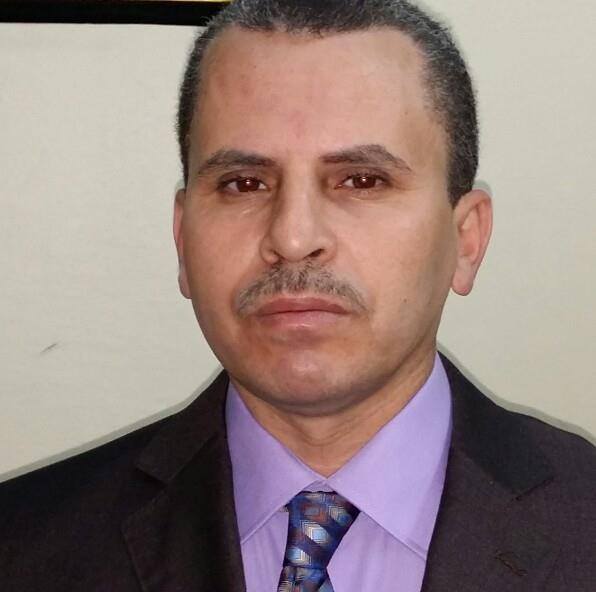 CURRICULUM VITAEDr. MAHMOUD AHMED AMER